BAe-146 200 Series Tech-At-A-GlanceMaximum Takeoff Weight				93,000 lbsMaximum Landing Weight				81,000 lbsMaximum Operating Altitude				28,000 feetMaximum Indicated Airspeed				300 Knots at Sea Level (all aircraft are limited to 250 knots below 10,000 feet by FAA)Maximum Indicated Mach Number			.7 Mach (>400 knots ground speed at altitude)Wingspan							86 ft 5 inOverall Length						93 ft 8 inOverall Height						28 ft 3 inLanding Gear Width					15 ft 6 inWheelbase							36 ft 9 inFuel Capacity						3100 US Gallons (over 4 hours endurance)Retardant Tank Capacity					3050 US Gallons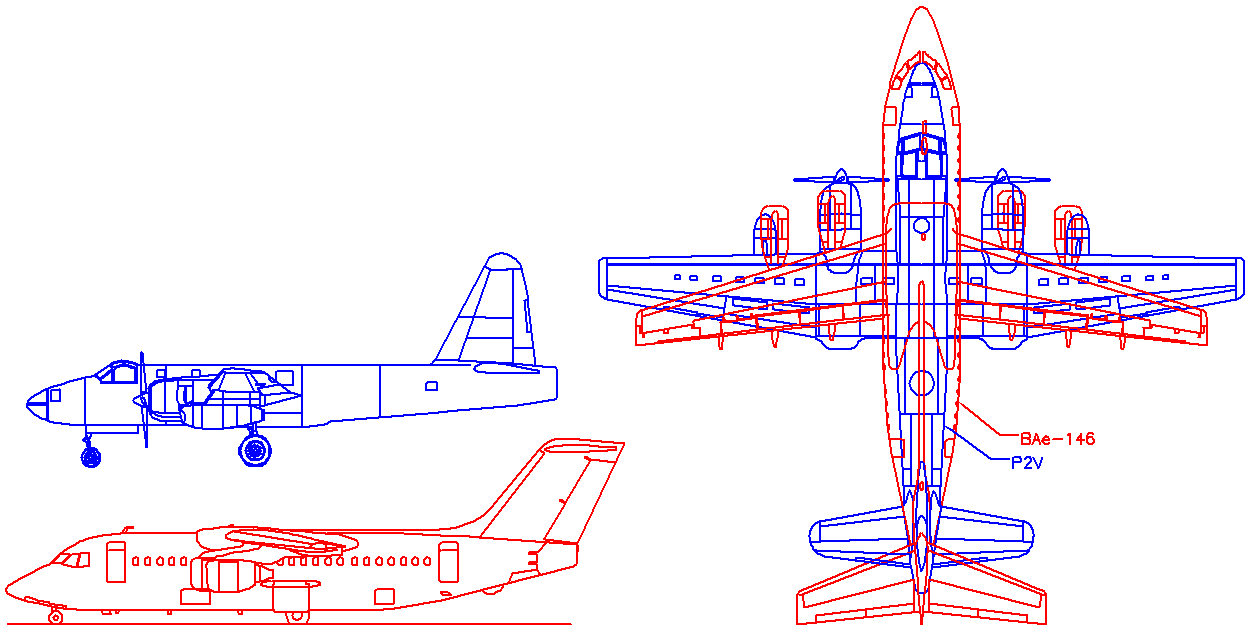 